Hola familias de Golden Hill, 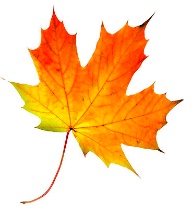 Solo un recordatorio de la enfermera. Si planea viajar este fin de semana largo, recuerde que deberá estar en cuarentena durante 14 días cuando regrese.IMPORTANTE: Las  vacunas contra la influenza (FLU SHOTS) son obligatorias en el estado de Massachusetts para los grados K-12. La enfermera de su escuela necesitará verificación antes del 31 de diciembre de 2020. Gracias, enfermera Cheryl Fax-978-374-3454cpraetz@haverhill-ps.org